NC MedicaidReport InformationReport Name:		Provider Network Geographical Mapping ReportReport Description:	Periodic report demonstrating the geographical location of providers in the Provider Network in relationship to where Medicaid Members live.Report ID:		PRV005-JSubject Matter:		ProviderReporting Frequency:	Quarterly & AnnuallyReport Due Date:	Annually on July 30th to report on the previous state fiscal year (July 1 – June 30) (or on the next business day if that day falls on a holiday and/or a weekend) or as otherwise required by DHHS File Naming Convention:    PHPID_ PRV005-J-##_Prvdr Network Geo Map Rpt YYYY_MMDDFile Format: 		Text DocumentPHP Information PHP ID: 				PHP Name:	PHP Contact:	PHP Contact Email:	Report Period Start Date:	Report Period End Date:    	Date Completed:                 (This plan can be submitted in any format, but the report must have the maps and tables specified in Section XX – Geo Mapping imbedded in the report.  See instructions in Appendix XX – Report Attestation and Files.)Section I - Definitions and Instructions:Please review the following instructions prior to creating report(For detailed instructions refer to the PHP reporting guide.)File naming convention: < PHPID_ PRV005-J-##_Prvdr Network Geo Map Rpt YYYY_MMDD >Report file must be submitted electronically using the NCMT_Interim Document Submission Process_20190204_v1.0Follow the instructions for each section and refer to the Resource Appendices when completing the items for this report.  Prepare geographical network reports addressing all Provider types listed in Section II – Geo-Mapping  according to instructions.Attach clearly labeled maps and tables related to the number and distribution of Network Providers to meet the contractual requirements summarized in Appendix B – Network Time/Distance StandardsProduce the required maps and associated County tables utilizing the most recent version of a geo-mapping software program and updated periodically as appropriate.Do not alter/tamper the format of the report in any way.Any instructions or definitions not followed will result in rejected reports.The report requires the submission of a signed attestation and related files under Section III. The report has four (4) appendices found in Section IVAppendix A – Network Time/Distance StandardsAppendix B – DefinitionsAppendix C – NC Medicaid Managed Care PHP RegionsAppendix D – NC Counties with Region and Urban/Rural DesignationDELETE ALL APPENDICES (A, B, C, AND D) BEFORE SUBMITTING THE REPORTUse the specified definitions of adult/pediatric age ranges, PCP provider, access to OB/GYN providers, and BH services the applicable section of the PHP Contract, including but not limited to Section VII - Attachment F Network Adequacy Standards. Such definitions are also summarized in Appendix XX – Definitions of this report.Any provider with a single case agreement cannot and should not be included in any of the PHP's network related reports.Submit as a companion to the annual Access Plan or as otherwise required, and should be accompanied by the Provider Network Data File used to calculate this report and maps demonstrating access per instructions in the PHP Provider Network Instructions.Section II – Geo MappingGEO Mapping:  The process of finding associated geographic coordinates (often expressed as latitude and longitude) from other geographic data, such as street addresses or zip codes (postal codes).  With geographic coordinates the features can be mapped and entered into Geographic Information Systems or coordinates can be embedded into media. The PHP shall submit GEO mapping reports annually to identify compliance with urban and rural access standards and to demonstrate geographic network capacity.  GEO mapping and coding shall additionally be provided upon significant change of the network or upon request by DHHS.Produce the required maps and associated County tables utilizing the most recent version of a geo-mapping software program and updated periodically as appropriate.Use the most recent eligibility files provided by DHHS and most recent enrollee data to geocode each Member by street address. Geocode provider network street addresses. Identifying providers at zip code centroids or randomly within zip codes is not acceptable. If more than one Provider is located at the same address, all Providers at that address should have the same geographic coordinates.  Physicians should be classified based on their primary specialty only.  For example, a pediatric cardiologist should be classified as a cardiologist, not a pediatrician. For PCPs, only include providers that operate as a Full-Time PCP.For calculating distance (miles) the PHP must use the maximums for the amount of time it takes a Member using usual travel means in a direct route to travel from their home to the Provider.  For calculating time (minutes) the PHP must use the times estimated in the geo-mapping software program as the amount of time it takes a Member using usual travel means in a direct route to travel from their home to the Provider.  DHHS recognizes that transportation with vendors may not always follow direct routes due to multiple passengers.Maps: For each type of service with a designated time/distance standard in Appendix A – Network Time/Distance Standards, the PHP must include two statewide maps of providers.  The first Map (#1) must include all applicable providers within the time and distance standards for enrollees residing in Urban Counties and the second Map (#2) must include all applicable providers within the time and distance standards for enrollees residing in Rural Counties.The PHP shall utilize radius (circle) plot formatting to depict providers within required access ranges as opposed to dot plotting.  The statewide Maps should be clearly labeled according to the format described here.  For example: Map A1 = Adult Primary Care access for enrollees age 21 and over in Urban CountiesMap A2 = Adult Primary Care access for enrollees age 21 and over in Rural CountiesAll provider/ancillary maps/tables should be reported in a comparable format.Tables: For each County, the PHP must report the time and distance from the Members’ residences that the 95th percentile of their total applicable enrolled membership must travel to reach a contracted provider for each of the applicable services. For each County with less than 95% of Members with access according to the standards, the PHP must submit a Network Adequacy Exception Request.The Tables should be compiled and labeled according to the following format:Table A1 = % of adult enrollees age 21 and over in each Urban County with access to 2 or more Adult Primary Care providers within the time and distance standards summarized in Appendix A – Network Time/Distance Standards.Table A2 = % of adult enrollees age 21 and over in each Rural County with access to 2 or more Adult Primary Care providers within the time and distance standards summarized in Appendix A – Network Time/Distance Standards.Table B1 = % of pediatric enrollees in each Urban County with access to 2 or more pediatric Primary Care providers within the time and distance standards summarized in Appendix A – Network Time/Distance Standards.Table B2 = % of pediatric enrollees in each Rural County with access to 2 or more pediatric Primary Care providers within the time and distance standards summarized in Appendix A – Network Time/Distance Standards.All provider/ancillary maps/tables should be reported in a comparable format.SpecificationsAdult Primary Care access (for members age 21 or older) – see definitions appendix and include only the following types of providers in developing the maps and tables. If a provider has an age range that does not include individuals age 21 and older, do not include the provider in these maps and tables.Family/General PracticeInternal Medicine PCPFederally Qualified Health Center (FQHC)Rural Health Center (RHC)Local Health Department (LHD)OB/GYN PCP (including Certified Nurse Midwife)Physician AssistantNurse PractitionerPediatric Primary Care access (for members less than age 21) – see definitions appendix and include only the following types of providers in developing the maps and tables. If a provider has an age range that does not include individuals less than age 21, do not include the provider in these maps and tables.PediatricianFamily/General PracticeInternal Medicine PCPFederally Qualified Health Center (FQHC)Rural Health Center (RHC)Local Health Department (LHD)Physician AssistantNurse PractitionerSpecialty Care access – must demonstrate separately for both adult members (members age 21 or older) and pediatric members (for members less than age 21) for each of the the following types of providers in developing the maps and tables.Allergy/ImmunologyAnesthesiologyCardiologyDermatologyEndocrinologyENT/OtolaryngologyGastroenterologyGeneral SurgeryInfectious Disease	HematologyNephrologyNeurologyOncologyOphthalmologyOptometryOrthopedic SurgeryPain Management (Board Certified)PsychiatryPulmonologyRadiologyRheumatologyUrologyHospital access– must demonstrate separately for both adult members (members age 21 or older) and pediatric members (for members less than age 21) and include only the following types of providers in developing the maps and tables.General Acute CareChildren’s hospitalPharmacy access include only the following types of providers in developing the maps and tables. PharmaciesOB/GYN access (female members age 21 or over only) – see definitions appendix and include only the following types of providers in developing the maps and tables. OB/GYNCertified Nurse MidwifeMid-level Provider access – must demonstrate separately for each of the following types of providers and include only the following types of providers in developing the maps and tables.Occupational TherapyPhysical TherapySpeech TherapyBehavioral Health Services access – refer to the definitions appendix and demonstrate separately for both adult members (members age 21 or older) and pediatric members (for members less than age 21) for each of the following types of services in the maps and tables. For all Behavioral Health related maps and tables, specify/list the types of providers included in the analysis for each service type.Outpatient Behavioral Health ServicesLocation-Based Services (Behavioral Health)Crisis Services (Behavioral Health)Inpatient Behavioral Health ServicesPartial Hospitalization (Behavioral Health)Clinically Managed Low-Intensity Residential Treatment Services (Behavioral Health)Speech TherapyAll State Plan LTSS (except nursing facilities) – see definitions appendix and include only the following service types in developing the maps and tables.Home Care providersHome Health providersNursing Facility access –include only the following provider type in developing the maps and tables.Skilled Nursing FacilitySection III – Attestation and Related FilesIn this appendix, embed a copy of the signed attestation and any other related files.  Use the provided space to include any notes regarding this submission.Section IV – AppendicesAppendix A – Network Time/Distance Standards – SummaryRefer to PHP Contract Section VII – Attachment F for the full requirements.Appendix B – DefinitionsAppendix C – NC Medicaid Managed Care PHP Regions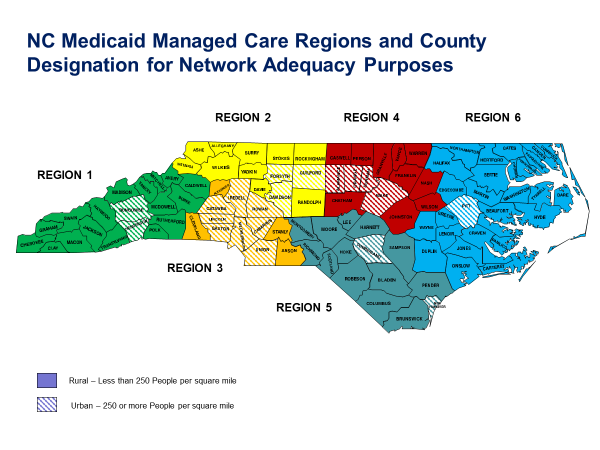 Appendix D – NC Counties with Region and Urban/Rural Designation Version: AttestationRelated FilesNotes regarding this submissionService TypeUrban StandardRural StandardNotesPrimary Care ≥ 2 providers within 30 minutes or 10 miles for at least 95% of Members≥ 2 providers within 30 minutes or 30 miles for at least 95% of MembersPrimary care time/distance standards are applied across the specified provider types collectively for adult and pediatric members separately.Only include providers that have agreed to accept full PCP requirements.Specialty Care≥ 2 providers (per specialty type) within 30 minutes or 15 miles for at least 95% of Members≥ 2 providers (per specialty type) within 60 minutes or 60 miles for at least 95% of MembersSpecialty care time/distance standards are applied to each specialty type listed in Section II.D.3. of this report for adult and pediatric members separately.Hospitals≥ 1 hospitals within 30 minutes or 15 miles for at least 95% of Members≥ 1 hospitals within 30 minutes or 30 miles for at least 95% of MembersApplied for adult and pediatric members separatelyPharmacies≥ 2 pharmacies within 30 minutes or 10 miles for at least 95% of Members≥ 2 pharmacies within 30 minutes or 30 miles for at least 95% of MembersOB/GYN, including certified nurse midwives ≥ 2 providers within 30 minutes or 10 miles for at least 95% of Members≥ 2 providers within 30 minutes or 30 miles for at least 95% of MembersOccupational, Physical, or Speech Therapists≥ 2 providers (of each provider type) within 30 minutes or 10 miles for at least 95% of Members≥ 2 providers (of each provider type) within 30 minutes or 30 miles for at least 95% of MembersMid-level provider time/distance standards are applied to each provider type listed in Section II.D.7. of this report.Outpatient Behavioral Health Services≥ 2 providers of each outpatient behavioral health service within 30 minutes or 30 miles of residence for at least 95% of Members≥ 2 providers of each outpatient behavioral health service within 45 minutes or 45 miles of residence for at least 95% of MembersApplied for adult and pediatric members separatelyLocation-Based Services (Behavioral Health)≥ 2 providers of each service within 30 minutes or 30 miles of residence for at least 95% of Members≥ 2 providers of each service within 45 minutes or 45 miles of residence for at least 95% of MembersApplied for adult and pediatric members separatelyCrisis Services (Behavioral Health)≥ 1 provider of each crisis service within each PHP Region≥ 1 provider of each crisis service within each PHP RegionApplied for adult and pediatric members separatelyInpatient Behavioral Health Services≥ 1 provider of each inpatient BH service within each PHP Region≥ 1 provider of each inpatient BH service within each PHP RegionApplied for adult and pediatric members separatelyPartial Hospitalization (Behavioral Health)≥ 1 provider of partial hospitalization within 30 minutes or 30 miles for at least 95% of Members≥ 1 provider of specialized services partial hospitalization within 60 minutes or 60 miles for at least 95% of MembersApplied for adult and pediatric members separatelyClinically Managed Low-Intensity Residential Treatment Services (Behavioral Health)≥ 2 providers of clinically managed low-intensity residential treatment services within each PHP Region.≥ 2 providers of clinically managed low-intensity residential treatment services within each PHP Region.Applied for adult and pediatric members separatelyAll State Plan LTSS (except nursing facilities)PHP must have at least 2 LTSS provider types (Home Care providers and Home Health providers, including home health services, private duty nursing services, personal care services, and hospice services), identified by distinct NPI, accepting new patients available to deliver each State Plan LTSS in every county.PHP must have at least 2 providers accepting new patients available to deliver each State Plan LTSS in every county; providers are not required to live in the same county in which they provide services.Applied for adult and pediatric members separatelyNursing FacilitiesPHP must have at least 1 nursing facility accepting new patients in every county.PHP must have at least 1 nursing facility accepting new patients in every county.Applied for adult and pediatric members separatelyTermDefinitionAdultFor purposes of Network Adequacy for both physical and behavioral health services, adult is defined as members age 21 and overClinically Managed Low-Intensity Residential Treatment Services (Behavioral Health)Clinically managed low-intensity residential treatment servicesCrisis Services (Behavioral Health)Adult facility-based crisis Child facility-based crisisNon-hospital medical detoxification (adult)Ambulatory withdrawal management with extended on-site monitoringMedically supervised or alcohol drug abuse treatment center (ADATC) detoxification crisis stabilization (adult)Clinically managed residential withdrawal managementInpatient Behavioral Health ServicesInpatient Hospital – Adult Acute care hospitals with adult inpatient psychiatric beds Other hospitals with adult inpatient psychiatric beds Acute care hospitals with adult inpatient substance use beds Other hospitals with adult inpatient substance use beds Inpatient Hospital – Adolescent / Children Acute care hospitals with adolescent inpatient psychiatric beds Other hospitals with adolescent inpatient psychiatric bedsAcute care hospitals with adolescent inpatient substance use beds Other hospitals with adolescent inpatient substance use beds Acute care hospitals with child inpatient psychiatric bedsOther hospitals with child inpatient psychiatric bedsLocation-Based Services (Behavioral Health)Psychosocial rehabilitation (adult)SA Comprehensive Outpatient (adult)SA Intensive Outpatient Program (adults and children)Opioid treatment (adult)Outpatient Behavioral Health ServicesOutpatient behavioral health services provided by direct-enrolled providers (adults and children)Partial Hospitalization (Behavioral Health)Partial hospitalization (adults and children) PediatricFor purposes of Network Adequacy for both physical and behavioral health services, pediatric is defined as members who are less than age 21.CountyCountyPHP RegionPHP RegionDesignationDesignationCountyPHP RegionDesignationAlamance Alamance 44UrbanUrbanChowan 6RuralAlexander Alexander 33RuralRuralClay 1RuralAlleghany Alleghany 22RuralRuralCleveland 3RuralAnson Anson 33RuralRuralColumbus 5RuralAshe Ashe 22RuralRuralCraven 6RuralAvery Avery 11RuralRuralCumberland 5UrbanBeaufort Beaufort 66RuralRuralCurrituck 6RuralBertie Bertie 66RuralRuralDare 6RuralBladen Bladen 55RuralRuralDavidson 2UrbanBrunswick Brunswick 55RuralRuralDavie 2RuralBuncombe Buncombe 11UrbanUrbanDuplin 6RuralBurke Burke 11RuralRuralDurham 4UrbanCabarrus Cabarrus 33UrbanUrbanEdgecombe 6RuralCaldwell Caldwell 11RuralRuralForsyth 2UrbanCamden Camden 66RuralRuralFranklin 4RuralCountyCountyPHP RegionPHP RegionDesignationDesignationCountyPHP RegionDesignationCarteret Carteret 66RuralRuralGaston 3UrbanCaswell Caswell 44RuralRuralGates 6RuralCatawba Catawba 33UrbanUrbanGraham 1RuralChatham Chatham 44RuralRuralGranville 4RuralCherokee Cherokee 11RuralRuralGreene 6RuralGuilford Guilford 22UrbanUrbanMitchell 1RuralHalifax Halifax 66RuralRuralMontgomery 5RuralHarnett Harnett 55RuralRuralMoore 5RuralHaywood Haywood 11RuralRuralNash 4RuralHenderson Henderson 11UrbanUrbanNew Hanover 5UrbanHertford Hertford 66RuralRuralNorthampton 6RuralHoke Hoke 55RuralRuralOnslow 6RuralHyde Hyde 66RuralRuralOrange 4UrbanIredell Iredell 33UrbanUrbanPamlico 6RuralJackson Jackson 11RuralRuralPasquotank 6RuralJohnston Johnston 44RuralRuralPender 5RuralCountyCountyPHP RegionPHP RegionDesignationDesignationCountyPHP RegionDesignationJones Jones 66RuralRuralPerquimans 6RuralLee Lee 55RuralRuralPerson 4RuralLenoir Lenoir 66RuralRuralPitt 6UrbanLincoln Lincoln 33UrbanUrbanPolk 1RuralMacon Macon 11RuralRuralRandolph 2RuralMadison Madison 11RuralRuralRichmond 5RuralMartin Martin 66RuralRuralRobeson 5RuralMcDowell McDowell 11RuralRuralRockingham 2RuralMecklenburg Mecklenburg 33UrbanUrbanRowan 3UrbanRutherford 11RuralRuralVance Vance 4RuralSampson 55RuralRuralWake Wake 4UrbanScotland 55RuralRuralWarren Warren 4RuralStanly 33RuralRuralWashington Washington 6RuralStokes 22RuralRuralWatauga Watauga 2RuralSurry 22RuralRuralWayne Wayne 6RuralSwain 11RuralRuralWilkes Wilkes 2RuralCountyCountyPHP RegionPHP RegionDesignationDesignationCountyPHP RegionDesignationTransylvania 11RuralRuralWilson Wilson 4RuralTyrrell 66RuralRuralYadkin Yadkin 2RuralUnion 33UrbanUrbanYancey Yancey 1RuralDocument version numberv1.0v1.0Date of most recent update3/11/193/11/19Version NotesDateSection updated Change3/11/2019Initial Document DraftOriginal